INAUGURATION SERVICE 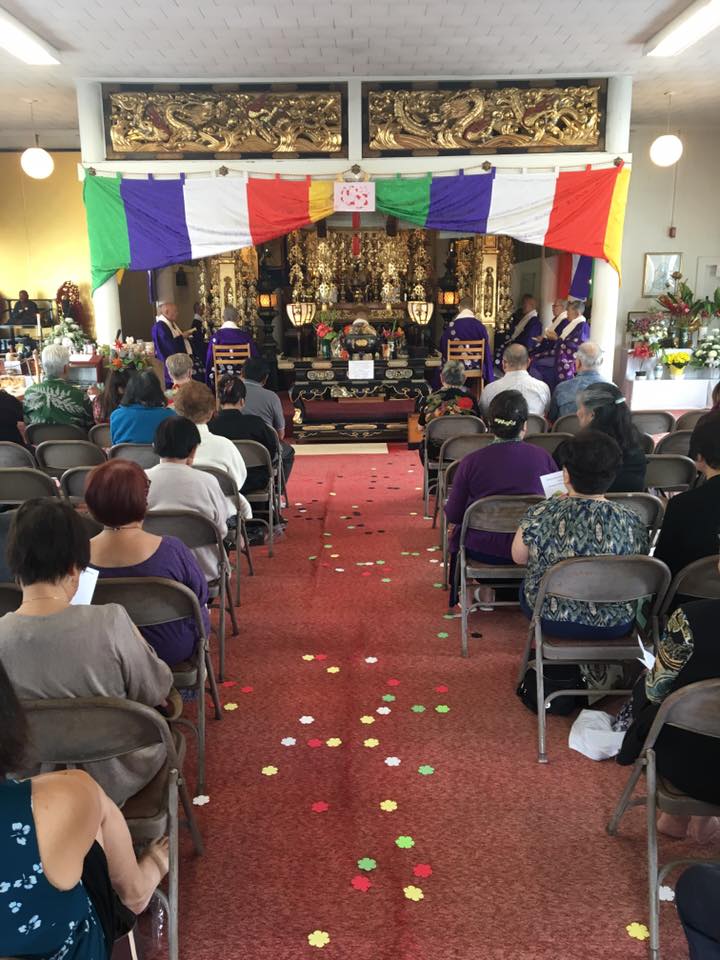 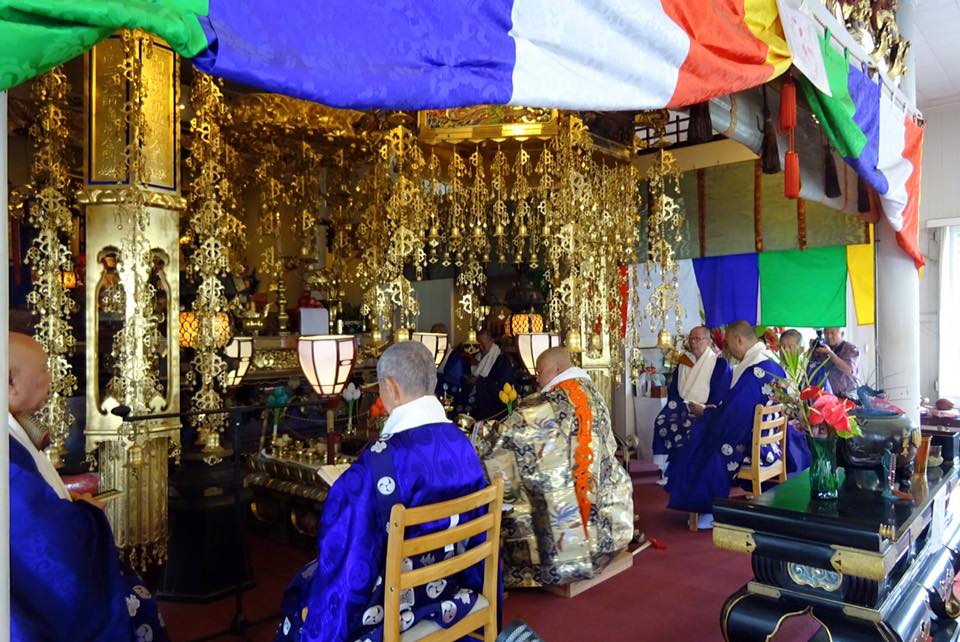                                           Congregation                                                                                           Chanting of Sutra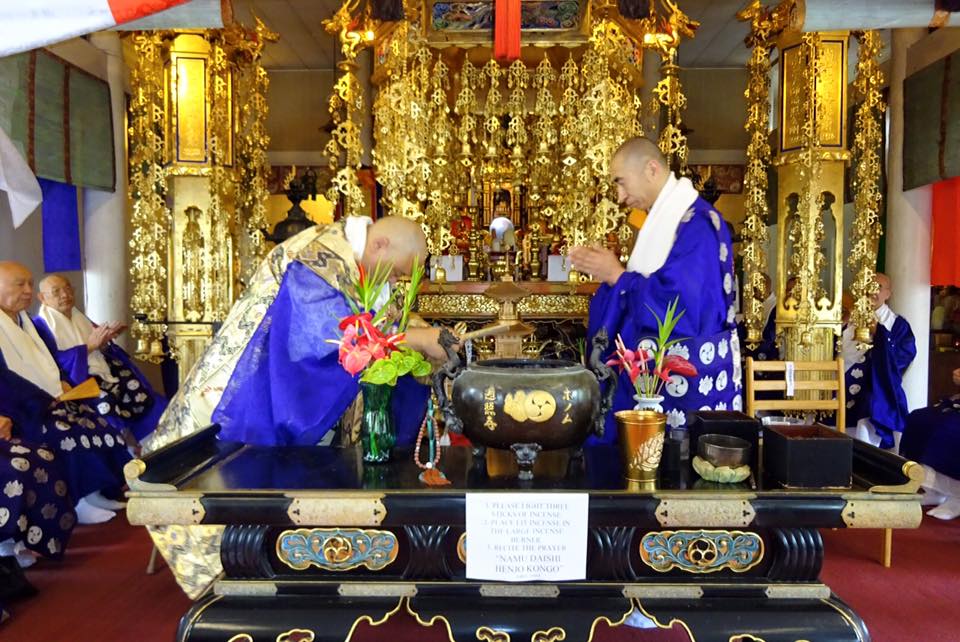 Receiving the Certificate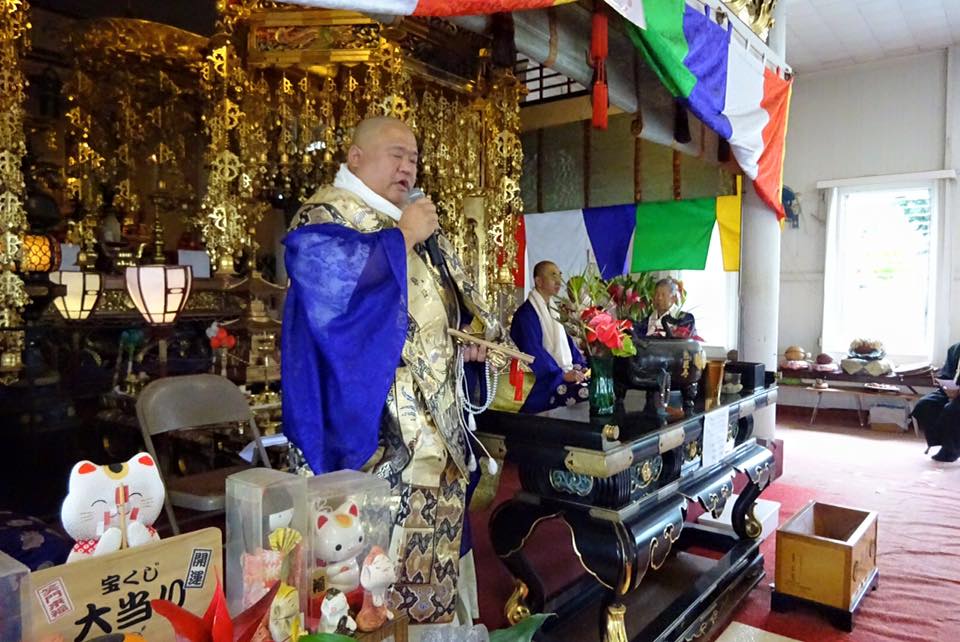 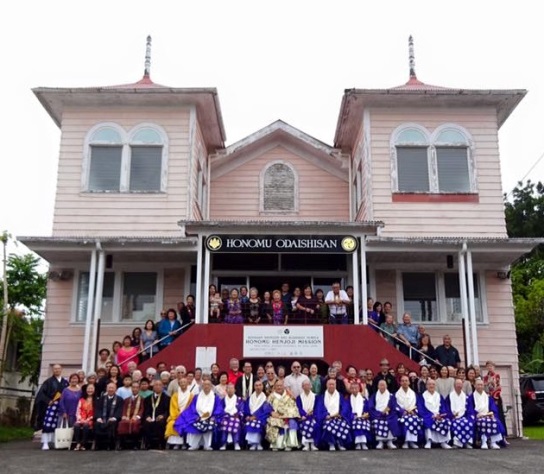                              Address to members                                                                                Group photo